Tabla X. Métodos de diagnóstico invasivo (requieren la realización de endoscopia) utilizados para detectar la infección por H. pylori.Tabla Y. Métodos de diagnóstico no invasivos utilizados para detectar la infección por Helicobacter pylori.Figura Z. Diario de seguimiento del tratamiento erradicador (tomado de www.espghan.org)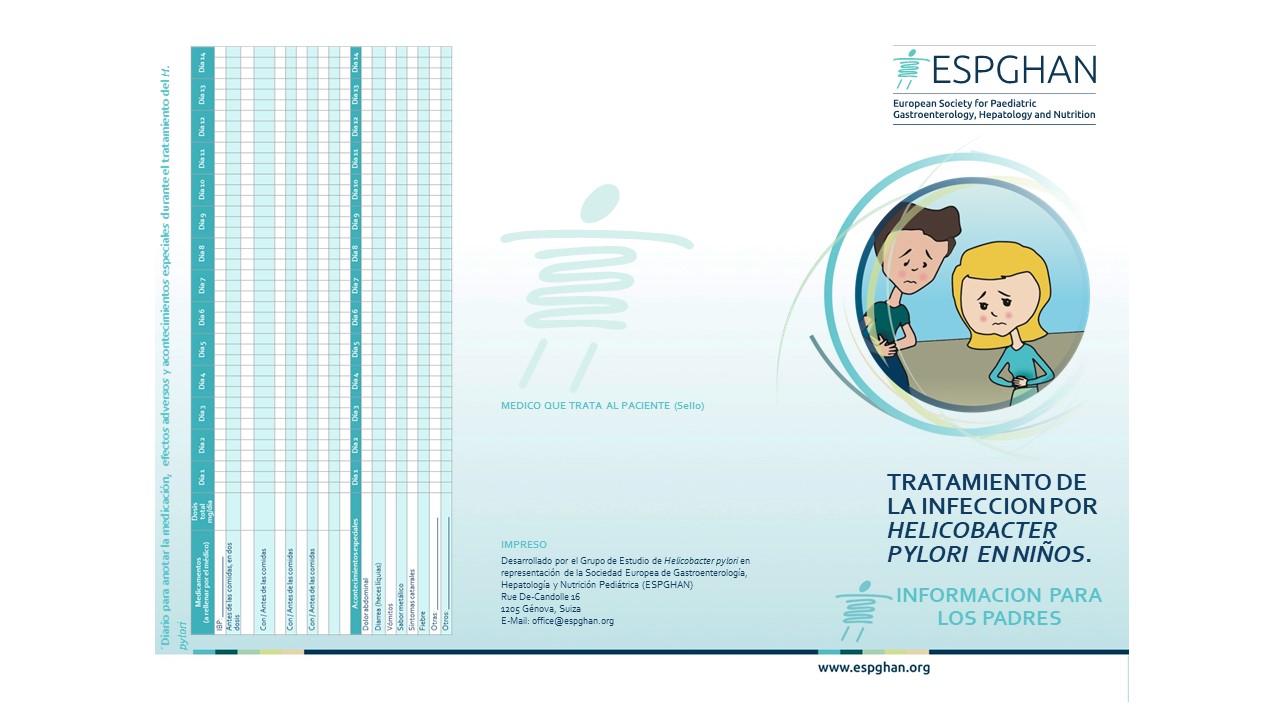 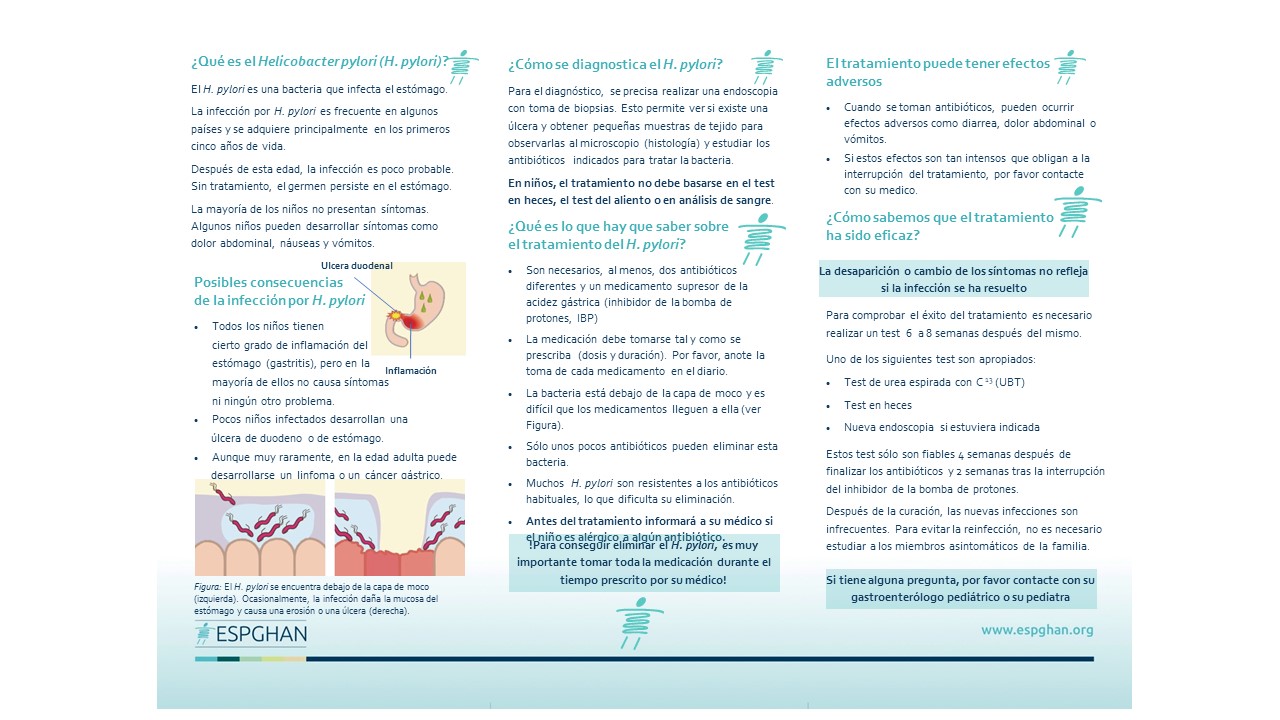 Método Fundamento Ventajas Limitaciones Cultivo La bacteria se puede cultivar en medios de agar sólidos selectivos o no selectivos Permite realizar la identificación definitiva de la bacteria y el antibiogramaNegativo por perdida de viabilidad Tinción de GramCon esta tinción se tiñen como bacilos Gram negativas con morfología curvada Técnica muy barata y disponible en todos los laboratorios de microbiologíaPresenta baja sensibilidadHistología Permite observar bacilos curvados compatibles con H. pylori y además observa la patología asociada Imprescindible para detectar la patología digestiva asociada a la infecciónPrueba rápida de la ureasaH. pylori presenta una potente ureasa que es capaz de degradar la urea. El medio incluye un indicador de pH que hace que el medio adquiera color rosa al hidrolizarse la ureaSe puede realizar en la propia sala de endoscopias detectando el cambio de color en los primeros 30minOtras bacterias pueden hidrolizar la urea sobre todo si la lectura se realiza después del tiempo recomendadoPCR (Polymerase Chain Reaction)Técnica que permite amplificar genes específicos de H. pylori pero también genes de resistencia a antibióticos Diferentes kits comerciales para detectar la bacteria y su resistencia a claritromicina y levofloxacino, aunque haya perdido viabilidadNo está disponible en muchos laboratoriosFISH (Fluorescence In situ Hybridization)Técnica que utiliza sondas fluorescentes para detectar H. pylori y su resistencia a claritromicina en las extensiones de biopsiaMuy sensible y específica para detectar H. pylori y permite también detectar formas cocoides, además de resistencia a claritromicinaRequiere experiencia del personal, es menos sensible que la PCR y no está disponible en muchos laboratoriosMétodo Fundamento Ventajas Limitaciones Prueba del alientoEl paciente ingiere urea marcada con 13C. Si H. pylori se encuentra en el estómago, será degradada por la ureasa liberando 13CO2 Alta sensibilidad y especificidadFalsos positivos en niños < 6 años.SerologíaDetecta la presencia de anticuerpos producidos por el paciente si ha estado en contacto con la bacteriaÚtil para estudios epidemiológicos No permite detectar infección activa ni sirve como seguimiento del tratamientoDetección de Antígeno en heces por Enzimoinmuno ensayo (EIA) o inmunoensayo quimioluminiscente (CLIA)Si en las heces se ha liberado antígeno de H. pylori reaccionará con el anticuerpo monoclonal presente en el kitLa sensibilidad y especificidad de los EIA basados en anticuerpos monoclonales son comparables a la prueba del aliento.Detección de Antígeno en heces por inmunocromatografía (ICT)Si en las heces se ha liberado antígeno de H. pylori reaccionará con el anticuerpo monoclonal presente en el dispositivoSe puede hacer en cada muestra individualSuelen presentar buena especificidad, pero baja sensibilidad